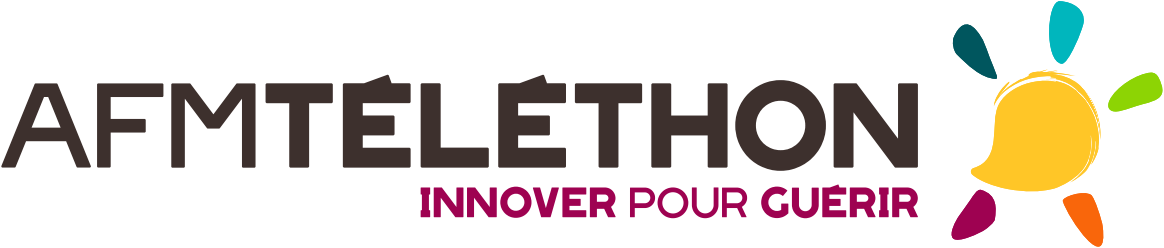 Blanzat
TRIPESLes organisateurs de ce Téléthon intercommunal vous proposent de venir déguster une tripe1 :Le dimanche 5 décembre 2021 à partir de 11h30 au Foyer Rural.Tous les bénéfices seront intégralement reversés à l’AFM Téléthon.Le prix est fixé à 13 € pour une tripe, des légumes, fromage et dessert. Vin non compris.Pour ceux qui n’aiment pas la tripe, une viande de substitution sera proposée.Si vous êtes intéressés, vous pourrez vous inscrire à la mairie avant le 26 novembre.Seules les 150 premières réponses seront prises en compte.-----------------------------------------------------------------------------------------------------------------------------------------------------------BULLETIN D’INSCRIPTION TELETHON(A retourner en mairie accompagné de votre règlement*)NOM ET PRENOM : …………………………………………………………………………………….. ADRESSE : ………………………………………………………………………………………………...NOMBRE DE PERSONNES : ………………..X 13 = …………………..€PLAT DE SUBSTITUTION : Nombre ……………………………..1-Pass sanitaire obligatoire en fonction des lois en vigueur.*Chèque à libeller à l’ordre de l’AFM Téléthon